ГУБЕРНАТОР ХАНТЫ-МАНСИЙСКОГО АВТОНОМНОГО ОКРУГА - ЮГРЫПОСТАНОВЛЕНИЕот 30 декабря 2009 г. N 210ОБ УТВЕРЖДЕНИИ ПОЛОЖЕНИЯ О РАБОТЕ "ТЕЛЕФОНА ДОВЕРИЯ"ПО ФАКТАМ КОРРУПЦИОННОЙ НАПРАВЛЕННОСТИСписок изменяющих документов(в ред. постановлений Губернатора ХМАО - Югры от 01.10.2010 N 184,от 11.07.2012 N 103, от 21.02.2014 N 18, от 22.04.2014 N 47,от 23.09.2014 N 110, от 12.12.2015 N 164, от 05.07.2016 N 80)В целях реализации Федерального закона от 25 декабря 2008 года N 273-ФЗ "О противодействии коррупции", Национального плана противодействия коррупции на 2014 - 2015 годы, утвержденного Указом Президента Российской Федерации от 11 апреля 2014 года N 226, Закона Ханты-Мансийского автономного округа - Югры от 25 сентября 2008 года N 86-оз "О мерах по противодействию коррупции в Ханты-Мансийском автономном округе - Югре" постановляю:(в ред. постановлений Губернатора ХМАО - Югры от 11.07.2012 N 103, от 23.09.2014 N 110)1. Утвердить Положение о работе "телефона доверия" по фактам коррупционной направленности (далее также - телефон доверия) (прилагается).2. Определить, что прием сообщений граждан о фактах коррупционной направленности осуществляется по "телефону доверия" по номерам: 8 (3467) 32-31-43, 8-800-101-86-00, установленному в Отделе профилактики коррупционных и иных правонарушений Департамента государственной гражданской службы и кадровой политики Ханты-Мансийского автономного округа - Югры.(в ред. постановлений Губернатора ХМАО - Югры от 01.10.2010 N 184, от 11.07.2012 N 103, от 22.04.2014 N 47, от 12.12.2015 N 164, от 05.07.2016 N 80)3. Назначить ответственным за прием, регистрацию, обобщение и представление отчетной информации по сообщениям граждан о фактах коррупционной направленности, поступивших по "телефону доверия", Отдел профилактики коррупционных и иных правонарушений Департамента государственной гражданской службы и кадровой политики Ханты-Мансийского автономного округа - Югры.(в ред. постановлений Губернатора ХМАО - Югры от 01.10.2010 N 184, от 11.07.2012 N 103, от 22.04.2014 N 47, от 12.12.2015 N 164)4. Департаменту государственной гражданской службы и кадровой политики Ханты-Мансийского автономного округа - Югры обеспечить работу "телефона доверия" по фактам коррупционной направленности.(в ред. постановлений Губернатора ХМАО - Югры от 01.10.2010 N 184, от 22.04.2014 N 47)5. Отделу профилактики коррупционных и иных правонарушений Департамента государственной гражданской службы и кадровой политики Ханты-Мансийского автономного округа - Югры:(в ред. постановлений Губернатора ХМАО - Югры от 01.10.2010 N 184, от 11.07.2012 N 103, от 22.04.2014 N 47, от 12.12.2015 N 164)определить специалистов, ответственных за прослушивание и регистрацию поступивших по "телефону доверия" сообщений граждан;абзац утратил силу. - Постановление Губернатора ХМАО - Югры от 22.04.2014 N 47;по итогам полугодия и календарного года обеспечить представление в Департамент общественных и внешних связей автономного округа информации о результатах работы с сообщениями граждан, поступившими по "телефону доверия", для освещения в средствах массовой информации.(в ред. постановлений Губернатора ХМАО - Югры от 01.10.2010 N 184, от 21.02.2014 N 18, от 23.09.2014 N 110)6. Департаменту общественных и внешних связей автономного округа довести до сведения граждан информацию о работе "телефона доверия" через средства массовой информации.(в ред. постановлений Губернатора ХМАО - Югры от 01.10.2010 N 184, от 21.02.2014 N 18)7. Департаменту государственной гражданской службы и кадровой политики Ханты-Мансийского автономного округа - Югры обеспечить размещение информации о работе "телефона доверия" и о результатах работы с сообщениями граждан, поступающими по "телефону доверия", о фактах коррупционной направленности на тематическом сайте "Противодействие коррупции" www.corruption.admhmao.ru.(п. 7 в ред. постановления Губернатора ХМАО - Югры от 23.09.2014 N 110)8. Настоящее постановление опубликовать в газете "Новости Югры".9. Настоящее постановление вступает в силу по истечении 10 дней со дня его официального опубликования.10. Утратил силу. - Постановление Губернатора ХМАО - Югры от 11.07.2012 N 103.Губернатор автономного округаА.В.ФИЛИПЕНКОПриложениек постановлению Губернатораавтономного округаот 30.12.2009 N 210ПОЛОЖЕНИЕО РАБОТЕ "ТЕЛЕФОНА ДОВЕРИЯ"ПО ФАКТАМ КОРРУПЦИОННОЙ НАПРАВЛЕННОСТИСписок изменяющих документов(в ред. постановлений Губернатора ХМАО - Югры от 01.10.2010 N 184,от 11.07.2012 N 103, от 22.04.2014 N 47, от 23.09.2014 N 110,от 12.12.2015 N 164)Раздел I. ОБЩИЕ ПОЛОЖЕНИЯ1.1. Настоящее Положение устанавливает порядок работы "телефона доверия" по фактам коррупционной направленности (далее - "телефон доверия") и направлено на создание условий для выявления фактов коррупционной направленности, содействие принятию мер, направленных на эффективное предупреждение коррупционных проявлений и борьбу с коррупцией, формирование нетерпимости к коррупционному поведению, а также вовлечение населения Ханты-Мансийского автономного округа - Югры (далее также - автономный округ) в реализацию антикоррупционной политики.1.2. Правовую основу работы "телефона доверия" составляют Конституция Российской Федерации, Федеральный закон от 25 декабря 2008 года N 273-ФЗ "О противодействии коррупции", другие федеральные законы, Закон Ханты-Мансийского автономного округа - Югры от 25 сентября 2008 года N 86-оз "О мерах по противодействию коррупции в Ханты-Мансийском автономном округе - Югре", а также настоящее Положение.Раздел II. ОСНОВНЫЕ ЦЕЛИ И ЗАДАЧИ РАБОТЫ "ТЕЛЕФОНА ДОВЕРИЯ"2.1. "Телефон доверия" создан в целях:вовлечения населения автономного округа в реализацию антикоррупционной политики;содействия принятию и укреплению мер, направленных на эффективное предупреждение коррупционных проявлений и борьбу с коррупцией;формирование нетерпимости к коррупционному поведению;создания условий для выявления фактов коррупционных проявлений.2.2. Основные задачи работы "телефона доверия":обеспечение приема, регистрации и рассмотрения сообщений граждан, поступивших по "телефону доверия" в круглосуточном режиме;анализ сообщений граждан, поступивших по "телефону доверия", их учет при разработке и реализации антикоррупционных мероприятий;обобщение поступившей информации о фактах коррупционной направленности;информирование Губернатора автономного округа о количестве и содержании сообщений граждан, поступивших по "телефону доверия";отправка сообщений для рассмотрения и принятия мер согласно компетенции по противодействию коррупции.Раздел III. ПОРЯДОК РАБОТЫ "ТЕЛЕФОНА ДОВЕРИЯ"3.1. Информация о работе "телефона доверия" доводится до сведения населения автономного округа через средства массовой информации, размещается на тематическом сайте "Противодействие коррупции" www.corruption.admhmao.ru.(п. 3.1 в ред. постановления Губернатора ХМАО - Югры от 23.09.2014 N 110)3.2. Прием сообщений граждан, поступающих по "телефону доверия" осуществляется круглосуточно в автоматическом режиме с записью сообщения на автоответчик (далее - автоответчик). Время приема одного сообщения в режиме автоответчика составляет до 5 минут.3.3. На автоответчике предварительно гражданину сообщается следующая информация:"Вы позвонили по "телефону доверия" для приема сообщений о фактах коррупционной направленности. Пожалуйста, представьтесь, назовите свою фамилию, имя, отчество, почтовый адрес для возможности направления ответа на ваше сообщение. Сообщите информацию о фактах коррупционной направленности. Конфиденциальность каждого сообщения гарантируется. Позвольте выразить Вам признательность за содействие в противодействии коррупции".(в ред. постановлений Губернатора ХМАО - Югры от 01.10.2010 N 184, от 22.04.2014 N 47)3.4. Прослушивание и регистрацию поступивших по "телефону доверия" сообщений граждан осуществляет специалист Отдела профилактики коррупционных и иных правонарушений Департамента государственной гражданской службы и кадровой политики Ханты-Мансийского автономного округа - Югры, ответственный за прослушивание и регистрацию поступивших по "телефону доверия" сообщений граждан (далее - ответственное лицо), ежедневно за прошедшие сутки, а поступивших в выходные и праздничные дни - не позднее следующего рабочего дня.(в ред. постановлений Губернатора ХМАО - Югры от 01.10.2010 N 184, от 11.07.2012 N 103, от 22.04.2014 N 47, от 12.12.2015 N 164)3.5. Учет и регистрация сообщений граждан, поступающих по "телефону доверия", вносятся в журнал учета сообщений граждан, поступающих по "телефону доверия" (далее - журнал), в котором указываются:порядковый номер сообщения;дата и время поступления сообщения;фамилия, имя, отчество позвонившего, его адрес, номер телефона (в случаях, если звонок не анонимный);краткое содержание сообщения;фамилия и подпись сотрудника, принявшего сообщение;отметка, кому направлены для принятия мер полученные сведения;отметка о принятых решениях, мерах, информировании заявителя о результатах рассмотрения сообщения.Журнал хранится в служебном кабинете Отдела профилактики коррупционных и иных правонарушений Департамента государственной гражданской службы и кадровой политики Ханты-Мансийского автономного округа - Югры.(в ред. постановлений Губернатора ХМАО - Югры от 01.10.2010 N 184, от 11.07.2012 N 103, от 22.04.2014 N 47, от 12.12.2015 N 164)3.6. По поступившим и зарегистрированным сообщениям ответственное лицо ежедневно в течение рабочего дня формирует карточки учета сообщений граждан (далее - карточка учета сообщений) и направляет их Губернатору автономного округа для определения исполнителя.Форма карточки учета сообщений приводится в приложении к настоящему Положению.3.7. Карточка учета информации, поступившей по "телефону доверия", после определения исполнителя направляется ответственным лицом в Управление по работе с обращениями граждан Аппарата Губернатора автономного округа для организации исполнения и контроля в соответствии с Федеральным законом от 2 мая 2006 года N 59-ФЗ "О порядке рассмотрения обращений граждан Российской Федерации".(в ред. постановления Губернатора ХМАО - Югры от 01.10.2010 N 184)3.8. При наличии в поступившем по "телефону доверия" сообщении граждан сведений о подготавливаемом, совершаемом или совершенном противоправном деянии, а также о лице, его подготавливающем, совершающем или совершившем, данное сообщение подлежит направлению ответственным лицом в правоохранительные органы в соответствии с их компетенцией.3.9. Государственные гражданские служащие автономного округа, работающие с сообщениями граждан, поступившими по "телефону доверия", несут в установленном порядке персональную ответственность за сохранность служебной информации, сведений конфиденциального характера в соответствии с Федеральным законом от 27 июля 2004 года N 79-ФЗ "О государственной гражданской службе Российской Федерации", другими федеральными законами, нормативными правовыми актами автономного округа о государственной гражданской службе автономного округа.Приложениек Положению о работе"телефона доверия" по фактамкоррупционной направленностиСписок изменяющих документов(в ред. постановлений Губернатора ХМАО - Югры от 11.07.2012 N 103,от 22.04.2014 N 47, от 12.12.2015 N 164)Департамент государственной гражданской службыи кадровой политики Ханты-Мансийского автономного округа- ЮгрыОтдел профилактики коррупционных и иных правонарушенийКарточка учета информации,поступившей по "телефону доверия"Регистрационный номер, дата:Корреспондент:Адрес заявителя:Тел.:Примечание:Содержание:Резолюция:Исполнитель:Дата передачи:Срок ответа:Содержание ответа:Подпись исполнителя ___________ ФИО _____________ Дата _______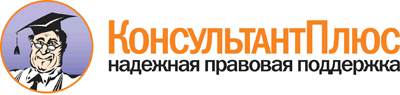  Постановление Губернатора ХМАО - Югры от 30.12.2009 N 210
(ред. от 05.07.2016)
"Об утверждении Положения о работе "телефона доверия" по фактам коррупционной направленности" Документ предоставлен КонсультантПлюс

www.consultant.ru 

Дата сохранения: 27.03.2017 
 